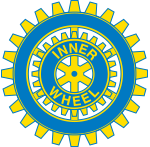 Sigtuna Arlanda IWCDistrikt 235Sverige				Årets motto: Pink FirstMånadsbrev nr 10 - april 2022Kallelse	Månadsmöte 21 april 2022	Kl. 18.00 börjar vi med mingel.	Kl. 18.30 börjar mötet	Plats: SigtunastiftelsenProgram 	Missing People  -  Anneli Dimander, administrativ chef – Uppsala	berättar om deras verksamhet och hur de lägger upp sitt sökande 	efter försvunna  personer.	Vår Distriktspresident Elisabeth Eisen gästar oss denna kväll och vi 	välkomnar henne speciellt till vår klubb.Anmälan	Alla ska meddela Tove Reuther Wahlquist, 	tovewahlquist@gmail.com, om Ni kommer eller inte, senast 17	april. Tove bekräftar att hon fått Ditt meddelande.	Kostnad 280 kr (Stiftelsen har höjt matkostn. 10:-) som sätts in på	klubbens bankgiro 224 – 7500.Medlem som önskar avsluta sitt medlemskap, vänligen meddela detta skriftligt till presidenten före 30 april.Nästa möte  12 maj    Tullverkets narkotikasökhundar.	VÄLKOMNA!